Publicado en 46910 el 16/11/2017 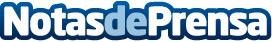 Automóviles Alfafar celebra 25 años siendo un referente de Opel en l’Horta Sud de ValenciaAutomóviles Alfafar, agente Opel en Valencia, nació hace 25 años para cubrir las necesidades de venta y reparación del automóvil de la marca Opel para toda la comarca del Horta Sud de ValenciaDatos de contacto:David Micócomunicacion@automovilesalfafar.com96 376 00 23Nota de prensa publicada en: https://www.notasdeprensa.es/automoviles-alfafar-celebra-25-anos-siendo-un_1 Categorias: Automovilismo Valencia Industria Automotriz http://www.notasdeprensa.es